Learning Design : AȘEZĂRI UMANE DURABILEPROF. AURORA DUMITRESCU, COLEGIULE ECONOMIC VIRGIL MADGEARU-TG JIU(ACCESAȚI LINK-UL CĂTRE SITE-UL LECTIEI )PreambulProiectul de lecție „Așezările omenești durabile” a fost întocmit folosind editorul „LEARNING DESIGNER”Learning Designer  este un instrument online pentru a ajuta profesorii să proiecteze activități de predare și învățare, util în  mutarea predării online.A fost dezvoltat de o echipă condusă de Diana Laurillard la UCL Knowledge Lab  și este gratuit pentru oricine dorește  să-l  utilizeze.Instrumentul se bazează pe cele șase tipuri de activități  necesare pentru a avea loc învățarea​​citire / scriere / ascultare (sau achiziție), anchetă/investigare, practică,producție/creațiediscuție și colaborare. În principiu, un proiect de învățare bun va conține un amestec de toate aceste tipuri de învățare.Etapele lecției urmăresc cadrul  IBL(Inquiry-based learning framework)ContextTopic: OBIECTIV DE DEZVOLTARE DURABILĂTotal learning time: 50 minutesDesigned learning time: 50 minutesSize of class: 28Description: Lecția ”Așezările omenești durabile” Loc de desfășurare: Cabinetul de informatică Clasa- a IV-aDisciplina -GeografieMode of delivery: onlineAimspromovarea angajamentul civic  cresterea nivelului de constientizare  al tinerilor, cu privire la responsabilitatile ce le revin la nivel global/localstimularea curiozității pentru explorarea realităţii înconjurătoare Respectul pentru diversitatea naturală şi umană Conservarea şi ocrotirea mediului de viaţă Disponibilitatea pentru învăţarea permanentă, utilizând metode şi tehnici investigativeOutcomescunoștințe: utilizarea limbajului ştiinţific specific domeniului pentru explicarea unei realităţi investigate (direct sau indirect)Analiză: Formularea de probleme Identificarea soluțiilorSinteză: Prezentarea rezultatelor investigaţiilor realizate asupra mediului înconjurător, cu ajutorul terminologiei specifice geografieiAplicare: Utilizarea creativă şi inovativă a cunoştinţelorUncategorised: Distribuirea rolurilor şi responsabilităţilor , asigurarea coordonării şi controlului activităţii echipei pentru atingerea obiectivelor prevăzute.Utilizarea eficientă a surselor informaţionale şi a resurselor de comunicareAdaptarea la noile tehnologiiînțelegere:  interpretarea şi exprimarea realităţii analizate Teaching-Learning activities1. ORIENTARE -Momentul organizatoric-notarea absențilorse solicită elevilor accesarea site-ului lecției-se prezintă pe scurt structura site-ului ( care este structurat pe etapele lecției)-vizionarea filmulețului de prezentare a etapelor și structurii lecțieiCAPTAREA ATENTIEI-se solicită elevilor să urmărească videoclipul-se solicite elevilor un titlu pentru film; Răspuns așteptat:(Aspecte negative ale urbanizării)-se solicită elevilor să posteze  aspectele negative identificate în film utilizând instrumentul  „Google jamboard”2.CONCEPTUALIZARE-se solicită elevilor lecturarea materialului power point „ Aspecte ale urbanizării” pentru a identifica trăsăturile urbanizării actuale-se solicită răspunsul la întrebări pentru demonstrarea înțelegerii conceptelor, fenomenelor-se utilizează un chestionar google forms1.De ce oamenii din întreaga lume sunt atrași de oraș?Răspuns așteptat:•șanse mai mari  pentru un loc de muncă, pentru o viaţă mai bună și mai interesantă•oportunități de afaceri, investiții și comerț,•un standard de viață mai ridicat•accesul la educație mai bună și servicii de sănătate superioare2.Care sunt cauzele urbanizării accelerate  în Africa?Răspuns așteptat:1.Exodul rural datorat•Conflictelor interetnice•secetele care compromit recoltele2.Explozia demografică (bilantul natural ridicat)3.42% dintre africani sunt mai tineri de 15 ani,4.Ce efecte are extinderea necontrolată a orașelor?Răspuns așteptat:Distrugerea ecosistemelor naturaleReducerea terenurilor AgricoleCongestionarea traficului5.Care sunt efectele urbanizării premature(falsa urbanizare)Răspunsuri așteptateexcluziune socială şi marginalizare,un nivel ridicat al criminalităţii.Risc de incendii, epidemiiacces extrem de redus la slujbe de calitate şi,  la piaţa muncii,3.INVESTIGARE-se solicită elevilor să descopere „provocările cu care se confruntă zonele urbane” utilizând materialul suport-se solicită elevilor să sintetizeze cu ajutorul instrumentului  https://coggle.it/, o „hartă conceptuală” a provocărilor cu care se confruntă zonele urbane-se discută cu elevii despre necesitatea abordării la nivel global a problemelor și  luarea coordonată a unor măsuri-se prezintă inițiativa ONU pentru realizarea obiectivului dezvoltării durabile-Agenda 2030-se prezintă țintele noii agende urbane Habitat III4.CONCLUZII -se solicită elevilor formarea unor echipe de 4 elevi-se solicită elevilor identificarea a câte 2 soluții pentru fiecare dintre țintele ODD.11 , utilizând materialele din anexe și postarea lor pe  un padlet .-se solicită elevilor o autoevaluare a cunoștințelor- rezolvarea  testul interactiv 5.DISCUȚII/TEMA DE ACASĂ-se discută cu elevii modalitățile prin care fiecare dintre noi putem ajuta și ne putem implica în comunitatea în care trăim-se sugerează câteva domenii de acțiune ce reies din posterul realizat de profesor ca model-se solicită formarea unor echipe de câte 4 elevi-se solicită alegerea unei teme de proiect (un domeniu de acțiune  din cele prezentate ) de fiecare echipă- se solicită realizarea unui flyer de informare și conștientizare a populației  care să respecte  indicațiile sugerate de profesor-se prezintă jocul „Crează-ți propriul oraș”-elevii își vor construi macheta propriului oraș ținând cont de țintele ODD 11Representations of the learning experience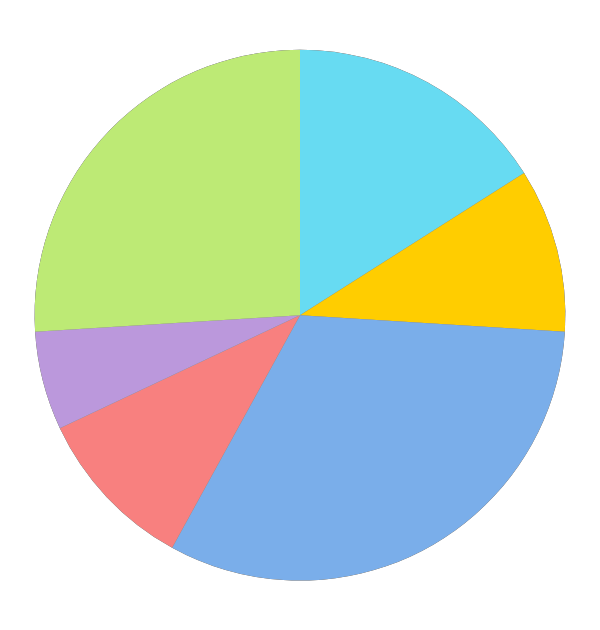 Read Watch Listen3 minutes28 studentsTutor is availableOnlineDiscuss1 minute28 studentsTutor is availableOnlineProduce3 minute studentsTutor is availableOnlineRead Watch Listen5 minute1 studentTutor is not availableOnlineDiscuss5 minute28 studentsTutor is availableOnlineInvestigate5 minute1 studentTutor is availableonlineProduce3 minutes1 studentTutor is not availableonlineDiscuss5 minute28 studentsTutor is availableF2FProduce7 minutes4 studentsTutor is availableonlinePractice3 minutes1 studentTutor is availableonlineDiscuss5 minutes28 studentsTutor is availableF2FCollaborate5 minutes4 studentsTutor is availableF2FLearning throughLearning throughMinutes%Acquisition (Read, Watch, Listen)816Investigation510Discussion1632Practice36Collaboration510Production1326